育嬰假申請概況分析108年性別統計及性別分析中華民國108年12月傳統的性別分工讓身為「主要照顧者」的女性取得教育及就業機會少之又少。然而隨著後工業社會以及全球化的來臨，產業及經濟結構發生變化，女性擁有高學歷及高技能的比例也逐漸增加，更成為了「養家者」，而此衝擊了傳統男性養家模式。男性則皆維持高度就業的養家者形象，但隨著台灣性別平等意識抬頭下男性也開始被期待加入幼兒照顧的行列。隨近幾年少子化問題日益嚴重，為鼓勵生育及保障婦女工作的權益，本局遵循「公務人員留職停薪辦法」進行辦理，並持續遵照國家對性別、少子化政策進行推動，表1為本局105年至108年同仁申請育嬰假狀況，在近4年本局共有5人申請育嬰假其中有1名為男性職員，在過去申請育嬰假的員工中，多數為女性居多，在108年本局有1位男性申請育嬰假，這樣的現象代表大家漸漸的不再把育兒照護視為女性的責任，同時也能讓男性有同等的育嬰照顧假，使男性有時間陪伴小孩。表1 雲林縣環境保護局申請育嬰假概況表過去本局雖然申請育嬰假、陪產假的人數不多，但未來本局將持續主動追蹤同仁請育嬰假之情況，並且向局內同仁進行宣導，不管是男性或女性都能了解相關訊息，藉以提倡性別平等的觀念。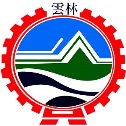 雲林縣環境保護局Environmental Protection Bureau,Yunlin County年度性別申請育嬰假時間105年女性105年02月至106年02月106年女性106年11月至107年11月106年女性106年03月至106年06月107年男性107年08月至108年02月108年女性108年06月至109年02月